专利合作条约（PCT）
技术合作委员会第三十届会议2017年5月8日至12日，日内瓦延长对韩国特许厅作为PCT国际检索和初步审查单位的指定国际局编拟的文件.	PCT大会对所有现有国际单位的指定将于2017年12月31日到期。因此在2017年，大会需要首先征求本委员会的意见，然后对是否延长指定那些希望其指定被延长的现有国际单位作出决定（见《专利合作条约》第16条第(3)款(e)项和第32条第(3)款）。关于该程序以及委员会作用的信息载于文件PCT/CTC/30/INF/1。.	2017年3月2日，韩国特许厅提交了关于延长对其作为PCT国际检索单位和国际初步审查单位指定的申请。该申请转录于本文件附件。.	请委员会就此事项提出意见。[后接附件]韩国特许厅关于延长对其作为PCT国际检索和初步审查单位指定的申请1–基本信息国家局或政府间组织名称：韩国特许厅（特许厅）总干事收到指定申请的日期：2017年3月7日在哪届大会会议上寻求指定：2017年PCT联盟可开始作为国际检索单位/国际初步审查单位开展业务的预计日期：
特许厅可随时开始作为国际检索单位/国际初审单位开展业务目前协助评估达标程度的一个或多个国际检索单位/国际初步审查单位：
特许厅没有协助单位。PCT/MIA成员国决定取消以下要求：在重新指定程序中，其他两个单位必须协助评估达标程度。2–实质标准：指定的最低要求特许厅负责运行其内部检索系统“韩国多功能专利检索服务系统（KOMPASS）”。截至2016年11月末，KOMPASS提供了专利文献检索服务：具体来说，通过这项服务检索了4,119,991件韩国专利，3,305,136件欧洲专利，10,344,952件美国专利，16,737,482件日本专利和8,135,955件中国专利。根据PCT细则34，特许厅在PCT最低限度文献下拥有电子格式的专利文献，并与USPTO、EPO、JPO和SIPO以电子的方式定期交换专利文献。特许厅经过授权可检索和下载PCT最低限度文献下的非专利文献（NPL），条件是它应向韩国国民议会图书馆、国家数字科学图书馆（NDSL）和科学指引数据库（Science Direct）等机构支付相关费用，并每年续签合同以维持相关单位的状态。2.1–检索和审查能力细则36.1(i)和63.1(i)：国家局或者政府间组织至少必须拥有100名具有足以胜任检索和审查工作的技术资格的专职人员。具有检索和审查资格的员工：（截至2016年12月31日）培训计划：特许厅每年开设51门课程，如4门基础课程（5课时），17门法律课程（17课时），15门审查实践课程（15课时），14门能力建设课程（14课时），现有技术课程（67课时），这些课程构成了一个逐步式专业培训体系，以增长审查员和审判审查员的专门知识并提高他们的能力。特许厅开设并向其审查员提供四步骤的“基于工作经验的培训系统”：特许厅从面向初级审查员的基础课程开始，向专利审查员提供法律和技术培训（一级审查员课程、诉讼制度和审判审查员课程）。在为期20天的基础课程中，IPO向初级审查员提供有关专利审查的基础知识：课程主要涵盖专利法PCT国际条约、专利要求（如新颖性和创造性）以及审查案例。学员最后应通过3门课程（专利法、新颖性评估和创造性评估）的考试测验。在完成这些课程后，初级审查员被分配到各审查部门，并在一名主管的指导下接受为期两年的在职培训。接下来他们会获得完全签名权限，可在他们各自的审查意见通知书（如批准、驳回）上签字，而无需主管的复查和批准。在一级审查员课程中，主管局向审查经验一年以上的审查员提供为期７天的深度培训计划：课程主要涵盖最新审查/审判案例研究和分析，以及专利法/审查指南讨论。审查员最后应通过司法判例分析测验以完成课程。诉讼制度课程面向具有两年以上审查经验并完成了一级审查员课程的审查员，主要涵盖审判和上诉程序。该课程为期７天。审判审查员课程面向审查经验三年以上并已完成一级审查员课程（成为审判审查员的要求之一）的审查员，对具有资格的审查员进行为期7天的培训，培训内容包括与审判和上诉程序有关的专利法/审查制度、司法判例以及审判决定撰写。学员应接受一个月的在职培训，并通过司法判例分析测验。法律课程从教授适用于审查和审判的知识产权法律法规（专利法、商标法、外观设计保护法和民事诉讼法）的基本理论开始，向审查员提供逐步式培训和深度计划，特别是关于争议问题和案例、新出现的问题和相关讨论。此外，课程还涉及民法、反不正当竞争和商业秘密法以及版权法。审查实践课程包含与专利审查有关的各项议题，特别是关于审查案例研究（基础/深度）、PCT审查（基础/深度）、基于CPC分类的审查/检索、现有技术检索以及权利要求范围和说明书解释，课程目标是提高审查员和审判审查员的能力。有鉴于近期出现的科学技术领域中的技术日益趋同/整合的趋势，因此每年开设约70门相关课程为，每次为期2–5天，以帮助审查员和审判审查员了解最新的技术发展趋势。特许厅要求审查员每年接受90个小时以上的上述课程培训，如果审查员想成为高级审查员、一级审查员和主管一级审查员，他们必须通过一门或多门选修课程以及一门或多门必修课程。<表1：2016年特许厅培训计划细目>▷ HANGUL*：文字处理器：专有的文字处理应用程序细则36.1（ii)和63.1(ii)：该局或者该组织至少必须拥有或能够利用本细则34所述的最低限度文献，并且为检索目的而妥善整理的载于纸件、缩微品或储存在电子媒介上。为检索目的利用最低限度文献：（O）	全部利用根据PCT细则34，特许厅拥有以下PCT最低限度文献，并在国际检索和国际初审中使用这些文献。专利文献：来自2个单位和11个国家的公布于专利或实用新型公报的约6300万份专利文件以SGML、XML和TIFF格式存储在数据库中，可以电子的方式对它们进行查询，可进行关键字检索。为了保证查询存储在数据库中专利文件（包含未公开的文件）的安全性，特许厅使用其自己的数据库“韩国多功能专利检索系统（KOMPASS）”。仅允许经授权的人员，即专利审查员，访问该系统。此外，为了进一步确保安全性，特许厅将KOMPASS置于在内部运行且无法从互联网访问的云计算系统，并且（自2012年1月起）需要单独登录。KOMPASS提供英文、日文和中文的机器翻译服务，以及基于13个国家和相关单位所提供的专利/实用新型申请公布的检索服务。KOMPASS还提供FASTA格式（一种基于文本的用于表示核苷酸序列或肽序列的格式）和BLAST（一种用于比较一级生物序列的算法）等程序，以支持对特许厅在内部所保存的序列表进行检索。<表2：特许厅获得的专利文献列表>（截至2016年11月30日/单位：件）1） 数据以XML或SGML格式保存，因此所有数据都可通过关键字检索获取。2） 完整文件存储在数据库中，但由于“著录项目”仅以文本格式保存，因此只能通过关键字检索获取著录项目。3） 完整文件存储在数据库中，但由于“著录项目和摘要”仅以文本格式保存，因此只能通过关键字检索获取著录项目和摘要。非专利文献（NPL）：在特许厅，所有列于下表《行业信息与文献手册》的非专利文献和145份期刊（8份已停刊）都可用于国际检索和审查。在手册所包含的145份期刊中，44份为印刷版期刊，93份为电子期刊，8份已停刊。在列于下表《行业信息与文献手册》的145份期刊（8份已停刊）中，44份为印刷版期刊，93份为电子期刊，自载于下文表3的年份开始可进行全文检索。虽然特许厅的审查员通过本地网络访问非专利文献的电子期刊网页，但他们被授权无需单独登录即可检索摘要并下载全文4）（与内部云计算系统不同，除了本地网络，也可通过互联网访问）。4） 特许厅被授权检索全文的条件是特许厅应每年与相关期刊续签合同。<表3：特许厅获得的非专利文献列表>检索系统：韩国多功能专利检索系统（KOMPASS）是一个专门为审查员搭建的信息检索系统，它旨在快速、准确、便利地检索外国和国内专利、商标、外观设计、审判结果和非专利文献，特许厅审查员、专利行政诉讼法官和现有技术检索机构可在特许厅的监督下使用该系统。该检索工具提供各类检索策略：如检索可依据专利申请号、发明名称、发明内容和专利分类信息。此外，该系统还提供用户友好型功能，如将引用关系制成表格，翻译外国专利公报，提供同族专利信息等。自1999年开发内部检索系统以来，特许厅一直在不断扩充知识产权信息，以支持高质量国际检索，通过反映用户需求，该举措使系统得到了完善。细则36.1(iii)和63.1(iii)：该局或者该组织必须拥有一批工作人员，能够对所要求的技术领域进行检索和审查，并且具有至少能够理解用来撰写或者翻译本细则34所述最低限度文献的语言的语言能力。国家申请可以使用哪种或哪几种语言提交和处理：
国内申请可以韩文或英文提交，PCT申请可以韩文、日文或英文提交和受理。很多审查员可熟练运用的其他语言：
大多数审查员充分理解英文和日文。一些审查员可理解中文、德文、法文、西班牙文和俄文。协助检索或理解其他语言现有技术的可用技术：
特许厅为检索或理解现有技术提供机器翻译服务。2.2–质量管理细则36.1(iv)和63.1(iv)：该局或该组织必须根据国际检索共同规则，设置质量管理系统和内部复查措施。国家质量管理体系：质量管理体系年度报告见WIPO网站http://www.wipo.int/pct/en/quality/‌authorities.html。特许厅有约822名PCT审查员（特许厅员工）和约200名PCT检索人员（外包公司员工）。所有PCT审查员和PCT检索人员都要具备自然科学和/或工程方面的专门知识。在努力招收具备所需技能的PCT审查员的同时，特许厅也为在职审查员提供继续教育机会，如专门的讲座和研讨会，帮助他们拓展其知识和专门知识。负责进行国际检索和初审的PCT审查员和检索人员还具备理解外国PCT文件以及编拟国际检索报告/国际初审报告所必需的高水平语言技能，特别是在英语熟练程度方面。为了帮助他们增强语言技能，避免潜在的语言障碍，特许厅鼓励审查员参加内部语言计划：提供有英文、日文、中文、西班牙文、德文、法文和俄文课程。审查员也可参加特许厅委托不同大学开设的外语课程。特许厅进一步采取举措，为其自主建立的名为“韩国多功能专利检索系统（KOMPASS）”的检索系统配备了机器翻译软件。目前可对外国专利文件进行日文–韩文、英文–韩文和中文–韩文翻译。对审查员作出的国际检索报告/国际初审报告草案进行质量管理的方式主要是先由科长然后由处长对报告进行复查。在发出国际检索报告/国际初审报告后，会根据审查质量保证处所制定的既定标准，对发出的国际检索报告/国际初审报告进行抽样检查。因为该处的科长和处长负责批准审查员所编拟的国际检索报告/国际初审报告，因此他们顺理成章地成为国际检索报告/国际初审报告的终审人，以确保报告达到PCT国际检索和初审指南中所规定的质量标准。一旦在国际检索报告/国际初审报告中发现缺陷，处长和科长将要求对其作出改正，然后会采取必要措施防止类似缺陷再次出现。PCT国际检索和初审一处和二处所作出的PCT国际检索报告和书面意见的质量应经过三级质量控制机制的审查：首先是外包机构，然后是PCT国际检索和初审处，最后是审查质量保证处。具体来说，国际检索报告外包机构在内部会经过由指导老师和团队经理参与的两级质量保证流程。在PCT国际检索和初审处，审查员、科长和处长会对报告进行复查。特许厅还聘用英文编辑对国际检索报告/国际初审报告中频繁使用的表述、语法和词汇提出语言方面的建议，并对错误或不到位的表述进行改正。3–拟议业务范围以哪些语言提供服务：英文、韩文单位提出作为其主管单位的一个或多个国家或受理局：韩国特许厅（特许厅）、菲律宾知识产权局（IPOPHL）、越南国家知识产权局（NOIP）、印度尼西亚专利局、蒙古知识产权局、新加坡知识产权局、新西兰知识产权局、美国专利商标局（USPTO）、马来西亚知识产权局、斯里兰卡国家知识产权局、澳大利亚知识产权局、泰国专利局、智利专利局、秘鲁专利局、沙特阿拉伯专利局、墨西哥专利局业务范围的限制：无4–理由说明特许厅在1984年加入PCT，1997年被批准成为国际单位。韩国和特许厅在PCT领域在过去30年取得了显著成就：韩文在2009年被选为PCT公布语言，韩国传统知识在2007年被纳入PCT最低限度文献。2015年，申请人向特许厅提交了14,626件PCT国际申请（位居世界第5位），特许厅对29,285件PCT申请进行了国际检索（位居世界第4位）。截至2016年12月，特许厅对来自约16个国家的PCT申请进行了国际检索，包括美利坚合众国、澳大利亚、沙特阿拉伯和墨西哥，并与IP五局（IP5）、PCT/MIA和WIPO开展合作，利用电子检索系统和PCT CS&E，并通过加强国际阶段与国家阶段之间的关联，推动PCT的发展。在2016年指定土耳其专利商标局作为第22个国际单位的过程中，特许厅就成为国际单位需要符合的特定条件向该主管局提供了支持和咨询，包括需要达到的要求以及质量管理体系（QMS）标准，并向土耳其专利商标局的审查员传授了特许厅审查员在过去20年中通过多年检索所积累的国际检索专有技能。特许厅对韩国信托基金（KTF）进行管理，并计划从2017年开始向发展中国家审查员提供PCT国际检索和初审专门技能。2004年，特许厅与WIPO签署了有关建立信托基金的谅解备忘录，截至2016年12月，特许厅通过第13个项目提供了108亿韩元（按照2016年12月汇率约合894万美元）的财政支持；2011年9月，特许厅签署了有关建立教育领域WIPO韩国信托基金的谅解备忘录，并计划从2017年开始通过该基金向发展中国家审查员提供PCT国际检索/初审专门技能的培训。综上所述，特许厅不断努力推动国际知识产权市场向正确的方向发展，并利用在本领域所积累的经验和完善的基础设施，支持韩国专利申请人在海外市场获得知识产权。世界各地的物理边界变得越来越模糊，可以想见在未来社会，各国之间在知识产权领域的合作和统一将成为实现增长的驱动力。特许厅希望在2017年被再次指定为国际单位，并承诺将为PCT体系的发展积极开展工作，提供支持。5–申请国地区地理位置韩国位于朝鲜半岛南部。朝鲜半岛东邻日本海（与日本接壤），西接黄海（与中国接壤）。有时被称为停战线的军事分界线（MDL）将朝鲜半岛分为两个独立的国家，韩国和朝鲜。韩国国土总面积99,720平方公里，国名为韩国，正式国名为大韩民国。包含申请国和邻国的地图地区组织成员身份：亚洲合作对话（ACD）、亚太经合组织（APEC）、亚洲欧洲会议（ASEM）、东亚峰会（EAS）、东亚–拉丁美洲合作论坛（FEALAC）、20国集团（G20）、联合国亚太经济社会委员会（UN ESCAP）、韩国–日本–中国三边合作等（来源：外交部，截至2017年1月）人口：51,696,216（根据内政部的数据，截至2016年12月）人均GDP：27,633美元（来源：2016年国际货币基金组织）预计国家研发支出（GDP占比）：19万亿和1000亿韩元（根据2016年国家年度预算）研究型大学数量：截至2016年4月1日，高等教育机构共计432所，其中包括189所大学或学院，46所研究生院，138所专科学校和59所其他院校。（http://kess.kess.kedi.re.kr）主要地方产业：–来源：http://stat.kita.net/stat/kts/ktsMain.screen–统计数据：2016年1月1日至11月30日（单位：百万美元）主要贸易伙伴国/地区：– 来源：http://stat.kita.net/stat/kts/ktsMain.screen– 统计数据：2016年1月1日至11月30日（单位：百万美元）6–专利申请概况按技术领域开列的国家申请受理量来源：特许厅内部统计数据按途径开列的国家申请受理量来源：特许厅内部统计数据作为受理局受理的国际申请量来源：特许厅内部统计数据PCT申请在由受理局发送给国际检索单位后获得国际专利分类号。因此，受理局难以将所有PCT申请按技术领域进行分类（IPC）。特许厅在此使用的是PCT申请量。处理国家专利的平均时长来源：特许厅内部统计数据5） 申请人应在自申请日起3年内提出审查请求，然后特许厅审查员的所有流程自此开始。国家工作量来源：特许厅内部统计数据6） 最终处理结果（如允许或驳回）尚未作出的国家申请。它包括未提出审查请求的国家申请，已提出审查请求但第一次审查意见通知书尚未发出的国家申请，以及第一次审查意见通知书已发出但最终处理结果尚未作出的国家申请。7） 在已提出审查请求的国家申请中，第一次审查意见通知书尚未发出的申请。7–所要求的支持不适用8–其他不适用9–其他单位的评估不适用[附件和文件完]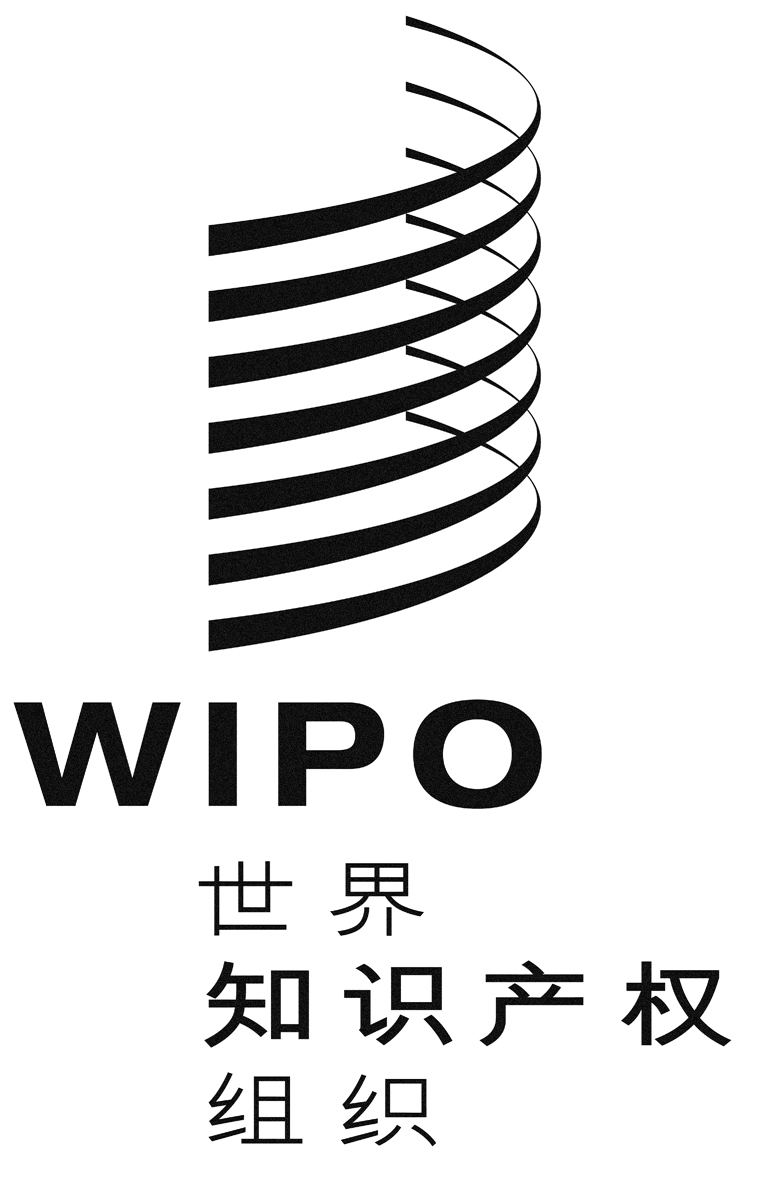 CPCT/CTC/30/16PCT/CTC/30/16PCT/CTC/30/16原 文：英文原 文：英文原 文：英文日 期：2017年3月16日  日 期：2017年3月16日  日 期：2017年3月16日  技术领域数量（全时工作当量）平均审查经验（年）资格分类机械2276.7公务员考试（18.6%）、博士（44.4%）、专利律师（2.7%）、其他（34.3%）电气/电子3448.2公务员考试（18.6%）、博士（44.4%）、专利律师（2.7%）、其他（34.3%）化学2516.3公务员考试（18.6%）、博士（44.4%）、专利律师（2.7%）、其他（34.3%）合计8227.2公务员考试（18.6%）、博士（44.4%）、专利律师（2.7%）、其他（34.3%）课程课程申请人时长（天）次数人数/学期基础课程4门课程415240基础课程初级审查员新入局的审查员（高于G5以及升为G5的候选人）20270基础课程一级审查员完成初级审查员课程的G4审查经验一年以上的G57170基础课程诉讼制度完成一级审查员课程的G4审查经验两年以上的G57150基础课程审判审查员完成诉讼制度的G4审查经验三年以上的G57150审查实践15门课程3315420审查实践案例研究（基础）完成初级审查员课程的审查员3130审查实践案例研究（深度）完成一级审查员课程的审查员3130审查实践主管课程完成一级审查员课程的审查员2130审查实践审查决定/司法判例研究完成诉讼制度的审查员3130审查实践说明书和权利要求范围解释专利/实用新型审查员2130审查实践知识产权从业人员低于G63130审查实践现有技术检索公职官员（特许厅）3130审查实践PCT审查（基础）公职官员（特许厅）2130审查实践PCT审查（深度）公职官员（特许厅）2130审查实践国际商标公职官员（特许厅）1120审查实践国际外观设计公职官员（特许厅）1120审查实践对负责形式审查的审查员进行能力建设低于G64120审查实践CPC分类审查专利/实用新型审查员1130审查实践CPC分类检索专利/实用新型审查员1130审查实践STN检索专利/实用新型审查员2130法律课程17门课程5617690法律课程专利法（理论）公职官员（特许厅）5170法律课程专利法（争议问题和案例）公职官员（特许厅）3150法律课程专利法（问题及有关争议问题的讨论）公职官员（特许厅）2140法律课程商标法（理论）公职官员（特许厅）5150法律课程商标法（争议问题和案例）公职官员（特许厅）3140法律课程商标法（问题及有关争议问题的讨论）公职官员（特许厅）2140法律课程外观设计法（理论）公职官员（特许厅）5150法律课程外观设计法（争议问题和案例）公职官员（特许厅）3140法律课程外观设计法（问题及有关争议问题的讨论）公职官员（特许厅）2140法律课程民法入门公职官员（特许厅）5140法律课程专利民法公职官员（特许厅）3140法律课程民法（基本）公职官员（特许厅）2140法律课程民事诉讼法（理论）公职官员（特许厅）5130法律课程民事诉讼法（争议问题和案例）公职官员（特许厅）3130法律课程民事诉讼法（问题及有关争议问题的讨论）公职官员（特许厅）2130法律课程反不正当竞争和商业秘密保护入门公职官员（特许厅）3130法律课程版权法入门公职官员（特许厅）3130专利管理14门课程–14340专利管理新出现的知识产权公职官员（特许厅和相关政府机关/部门）2130专利管理外国知识产权制度公职官员（特许厅和相关政府机关/部门）3130专利管理教授培训课程（知识产权）公职官员（特许厅）3130专利管理技术商业化（知识产权）公职官员（特许厅）2130专利管理面向初级审查员的OJT新任和调任公职官员5120专利管理公共关系能力建设公职官员（特许厅）2120专利管理文件撰写能力建设公职官员（特许厅）3120专利管理公文撰写公职官员（特许厅）2120专利管理社交网络课程公职官员（特许厅）2120专利管理数码相机和Photoshop的使用公职官员（特许厅）2120专利管理电影的制作和使用公职官员（特许厅）3120专利管理PowerPoint公职官员（特许厅）3130专利管理Excel公职官员（特许厅）3130专利管理HANGUL*公职官员（特许厅）3120现有技术（67门课程）现有技术（67门课程）审查员（特许厅）1~5（讨论中）6725部门部门已获得文献数据库服务案件（索引）说明韩国未公开特许厅‘48~222,446摘要、权利要求1）韩国已公开特许厅‘48~3,897,545全文1）韩国共计（韩国专利文献）共计（韩国专利文献）共计（韩国专利文献）4,119,991–日本日本JPO‘71~16,737,482全文1）美国美国USPTO‘20~10,344,952全文1）欧洲欧洲EPO‘78~3,305,136全文1）世界知识产权组织世界知识产权组织WIPO‘78~2,925,971全文1）英国英国知识产权局（IPO）‘79~284,343全文2）加拿大加拿大加拿大知识产权局1869~2,093,347全文3）澳大利亚澳大利亚澳大利亚知识产权局‘80~1,973,672全文2）台湾台湾台湾知识产权局‘00~879,064摘要1）中国中国SIPO‘85~8,135,955全文1）德国德国DocDB（EPO）和全文（三国专利局）‘77~7,443,030全文（DOCDB摘要+全文IMG）法国法国DocDB（EPO）和全文（三国专利局）‘37~3,095,213全文（DOCDB摘要+全文IMG）俄罗斯俄罗斯DocDB（EPO）和全文（三国专利局）‘75~1,151,785全文（DOCDB摘要+全文IMG）共计（外国专利文献）共计（外国专利文献）共计（外国专利文献）共计（外国专利文献）58,369,950合计（韩国和外国专利文献）合计（韩国和外国专利文献）合计（韩国和外国专利文献）合计（韩国和外国专利文献）62,489,941PCT编号名称文件管理说明1美国声学学会会刊印刷版期刊（'98~）3斯堪的纳维亚化学学报印刷版期刊（'93.1~'99.2）已停刊5生物科学、生物技术与生物化学印刷版期刊（'93~）7美国陶瓷学会志印刷版期刊（'93~’09）电子期刊（2010~）8美国化学学会会刊印刷版期刊（'80~’08）电子期刊（’06~）10分析化学印刷版期刊（'93~’08）电子期刊（’06~）11应用化学印刷版期刊（'93~’07）电子期刊（’08~）13应用光学印刷版期刊（'97~’15）电子期刊（’06~）14应用物理通讯印刷版期刊（'93~’16）电子期刊（’10~）17汽车技术杂志（ATZ）印刷版期刊（'94~）20航空周刊和空间技术印刷版期刊（’93~）27化学与工程新闻印刷版期刊（’80~）28化学与医药公报印刷版期刊（’86~）29化学工程印刷版期刊（’80~）31化学综述印刷版期刊（’82~’90,’99~’08）电子期刊（’06~）32化学学会会刊；化学通讯；道尔顿汇刊；物理化学化学物理；有机和生物分子化学印刷版期刊（’82~’90,’93~’12）电子期刊（’13~）33日本化学学会公报印刷版期刊（’85~’86,’93~’05）电子期刊（’06~）35化学工程技术印刷版期刊（’98~’07）电子期刊（’08~）38化学与工业印刷版期刊（’83~’11）电子期刊（’12~）41捷克斯洛伐克化学通讯汇编印刷版期刊（’98~’09）已停刊45控制工程印刷版期刊（’84~）47阿尔卡特电信综述印刷版期刊（'83~’09）电子期刊（’10~）48电子化学学会会刊印刷版期刊（’97~’15）电子期刊（’16~）49电子设计印刷版期刊（’80~）50电子工程设计印刷版期刊（’97~’02）已停刊62IBM研发印刷版期刊（’97~’08）电子期刊（’09~）64IEEE量子电子学杂志电子期刊（’88~）65IEEE固态电路杂志电子期刊（’88~）66IEEE会议记录电子期刊（’88~）67IEEE波谱杂志电子期刊（’88~）68IEEE航空航天与电子系统汇刊电子期刊（’88~）69IEEE信号处理汇刊电子期刊（’88~）71IEEE生物医药工程汇刊电子期刊（’88~）72IEEE消费性电子产品汇刊电子期刊（’88~）73IEEE通信汇刊电子期刊（’88~）74IEEE计算机汇刊电子期刊（’88~）75IEEE电子器件汇刊电子期刊（’88~）77IEEE仪表与计量汇刊电子期刊（’88~）78IEEE微波理论和技术汇刊电子期刊（’88~）79IEEE元器件与封装技术汇刊；IEEE先进封装汇刊；IEEE电子封装制造汇刊电子期刊（’88~）81IEEE超声学、铁电体和频率控制汇刊电子期刊（’88~）83工业化学与工程化学研究印刷版期刊（’87~’05）电子期刊（’06~）85电子信息通信学会汇刊：电子学、通信及计算机科学基础；电子信息通信学会汇刊：通信；电子信息通信学会汇刊：电子；电子信息通信学会汇刊：信息和系统印刷版期刊（’71~’13）电子期刊（’14~）90日本应用物理学杂志印刷版期刊（’93~’04）电子期刊（’05~）91日本聚合物科学与工程杂志印刷版期刊（’83~）92农业和食品化学杂志印刷版期刊（’93~’05）电子期刊（’06~）95俄罗斯应用化学杂志印刷版期刊（’93~’07）电子期刊（’08~）96应用物理杂志印刷版期刊（’83~’09）电子期刊（’10~）97应用聚合物科学杂志	印刷版期刊（’83~’07）电子期刊（’08~）98色谱法杂志B辑，生物医学和生命科学的分析技术电子期刊（’02~）100俄罗斯普通化学杂志印刷版期刊（’93~’07）电子期刊（’08~）102JOM金属杂志印刷版期刊（’83~’07）电子期刊（’08~）103有机化学杂志印刷版期刊（’86~’05）电子期刊（’06~）104有机技术化学杂志印刷版期刊（’93~’05）电子期刊（’02~）106测量科学和技术印刷版期刊（’93~’’16）电子期刊（’12~）107聚合物科学杂志；聚合物化学印刷版期刊（’85~’07）电子期刊（’08~）107聚合物科学杂志；聚合物物理印刷版期刊（’80~’07）电子期刊（’08~）108欧洲有机化学杂志印刷版期刊（’93~’07）电子期刊（’08~）110塑料印刷版期刊（’94~）112机器设计印刷版期刊（’83~）117金属加工印刷版期刊（’83~’05）电子期刊（’02~）122国际现代塑料印刷版期刊（’83~’11）已停刊126美国光学会志：光学、图像科学与视觉印刷版期刊（’93~’05）电子期刊（’06~）126美国光学会志：光学物理印刷版期刊（’95~’05）电子期刊（’06~）127光学与光谱学印刷版期刊（’98~’07）电子期刊（’08~）129飞利浦研究杂志印刷版期刊（’95~’96,’98~’05）电子期刊（’02~）131物理学评论和物理学评论字母索引；物理学评论B辑，凝聚态物质与材料物理学；物理学评论C辑，核物理学；物理学评论D辑，粒子印刷版期刊（’93~’16）电子期刊（’10~）132塑料加工者印刷版期刊’94~133玩具印刷版期刊’98~134聚合物科学系列A、系列B印刷版期刊（’98~’07）电子期刊（’08~）135动力印刷版期刊’83~139科学仪器评论印刷版期刊（’93~’16）电子期刊（’10~）141橡胶化学与工艺学印刷版期刊（’97~）144国际机动车工程印刷版期刊’86~145科学美国人印刷版期刊（’93~）147电影与电视工程师协会杂志印刷版期刊（’98~）148染色技术印刷版期刊（’83~’16）电子期刊（’10~）149固体电子学印刷版期刊（’83~’05）电子期刊（’02~）150固体工艺学印刷版期刊（’94~）156钢铁月报印刷版期刊（’97~）157同化制剂：结构、功能和调节印刷版期刊（’93~’05）电子期刊（’02~）158纸浆与造纸工业技术协会志印刷版期刊（’57,’82~’08）电子期刊（’09~）159四面体印刷版期刊（’93~’05）电子期刊（’02~）160四面体通讯印刷版期刊（’96~’05）电子期刊（’02~）163纺织研究杂志印刷版期刊（’80~’11）电子期刊（’12~）164德国工程师协会综合生产杂志印刷版期刊（’94~）165水环境研究印刷版期刊（’83,’94~’11）电子期刊（’12~）168电子世界印刷版期刊（’95~）169化学文摘印刷版期刊（1908~’99）CD（’00~’11）,电子期刊（’12~）171电学及电子学杂志印刷版期刊（’94~）177晶体生长杂志印刷版期刊（’83~’05）电子期刊（’02~）178俄罗斯有机化学杂志印刷版期刊（’93~’07）电子期刊（’08~）180光通信印刷版期刊（’92~’05）电子期刊（’02~）181RFE无线电、电视、电子学印刷版期刊（’98~）183半导体印刷版期刊（’93~’07）电子期刊（’08~）185技术物理学快报印刷版期刊（’93~’07）电子期刊（’08~）189施乐披露杂志印刷版期刊（’76~’96）已停刊195自然印刷版期刊（’86~’07）电子期刊（’08~）196美国国家科学院院刊印刷版期刊（’86~’11）电子期刊（’12~）197基因印刷版期刊（’86~’05）电子期刊（’02~）198核酸研究印刷版期刊（’93~’10）电子期刊（’11~）199科学印刷版期刊（’86~’07）电子期刊（’08~）202电子学快报印刷版期刊（’94~）204电子技术印刷版期刊（‘97~）205IEEE设备快报汇刊电子期刊（’88~）206固体薄膜印刷版期刊（’93~’05）电子期刊（’06~）207WESCON会议记录暂无已停刊208IEEE核科学汇刊电子期刊（’88~）209生物化学杂志印刷版期刊（’93~’11）电子期刊（’12~）210生物化学与生物物理学报印刷版期刊（’98~’05）电子期刊（’02~）211生物化学印刷版期刊（'94~’05）电子期刊（’06~）212癌症研究印刷版期刊（’93~’11）电子期刊（’12~）213酶学方法印刷版期刊（’01~）214生物化学和生物物理研究通讯印刷版期刊（'93~’05）电子期刊（’02~）215临床化学印刷版期刊（’93~）216免疫学杂志印刷版期刊（’93~）217欧洲分子生物组织杂志印刷版期刊（’93~’07）电子期刊（’08~）218细胞印刷版期刊（’96~）219大众科学印刷版期刊（’84~）220大众机械印刷版期刊（’95~）221字节印刷版期刊（’95~’05）电子期刊（’02~）223植物生理学印刷版期刊（’93~’11）电子期刊（’12~）224TR传导印刷版期刊（’98~）225MPA–测量、检验和自动化印刷版期刊（’96~’97）已停刊226德国工程师协会新闻印刷版期刊（’98~）227构造学印刷版期刊（’94~’99,’06~）228电子学印刷版期刊（’98~）229德温特生物技术文摘数据库印刷版期刊（’95,’98~’05）电子期刊（’06~）230电子设计新闻印刷版期刊（’97~’13）已停刊231贝尔实验室技术杂志印刷版期刊（’98~’07）电子期刊（’08~）232欧洲无机化学杂志印刷版期刊（’98~’07）,电子期刊（’08~）233自然生物技术印刷版期刊（’93~’07）电子期刊（’08~）234研究披露印刷版期刊（’71~）235药学学报印刷版期刊’06~236经济植物学印刷版期刊（’05~’07）电子期刊（’08~）237中药杂志印刷版期刊（’05~）238民族药物学杂志电子期刊（’02~）239药用生物学印刷版期刊（’05~’11）电子期刊（’12~）240植物疗法电子期刊（’02~）241天然产物杂志印刷版期刊（’97~’02）电子期刊（’06~）242营养学杂志印刷版期刊（’06~）243植物化学印刷版期刊（’97~’05）电子期刊（’02~）244植物疗法研究印刷版期刊（’06~’07）电子期刊（’08~）245药用植物印刷版期刊（’96~）246印度传统知识杂志印刷版期刊（’06~）247药用植物与芳香植物文摘印刷版期刊（’06~）248韩国传统知识杂志电子期刊（’09~）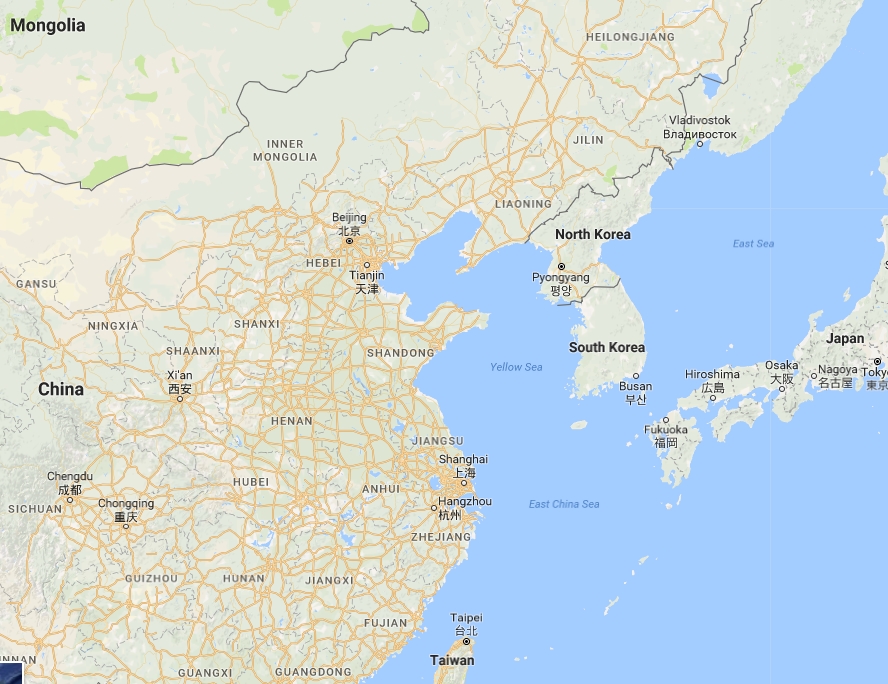 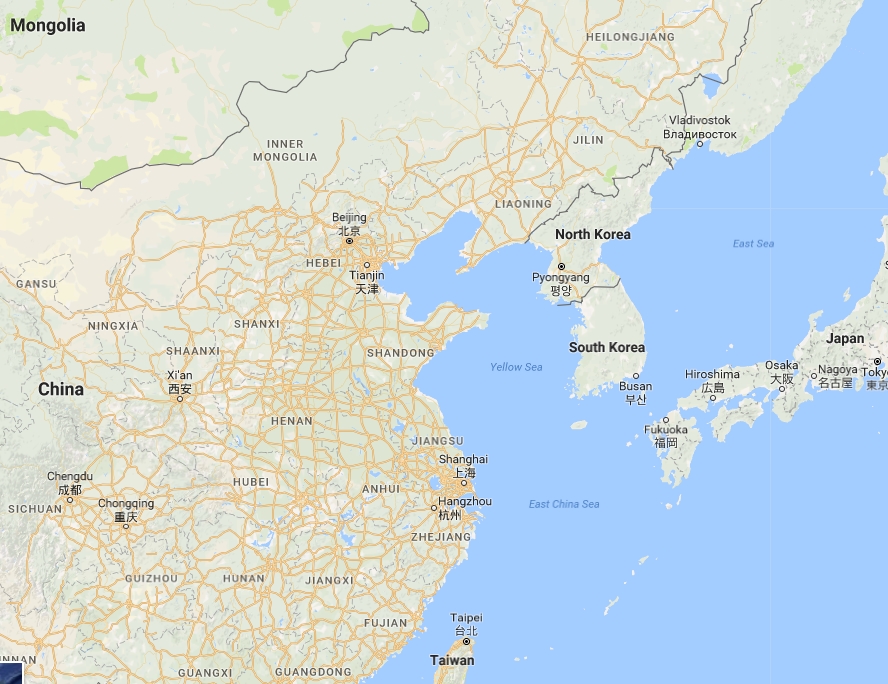 产业出口额半导体56,364汽车36,070船舶和海上作业装置/配件32,095内部通讯装置27,127石油产品23,912贸易伙伴出口额进口额中国112,40279,016美利坚合众国60,73239,016香港特别行政区29,5191,471越南29,43811,473日本22,13842,931年份技术领域20122013201420152016机械61,12666,13565,09865,01556,494电气/电子81,64684,07586,12285,10873,974化学55,84958,98561,59263,52157,995未分类2,7186,3626,6648,76128,134合计201,339215,557219,476222,405216,597年份途径20122013201420152016国家首次申请/内部优先权155,934169,679171,939174,669169,693巴黎公约优先权11,01110,65710,36310,5109,746进入PCT国家阶段34,39435,22137,17437,22637,158年份技术领域20122013201420152016合计11,86912,34913,13814,59415,595指标衡量的起始点时长（月）检索请求审查5）10.6首次审查请求审查10.6授权请求审查16.2衡量指标申请量所有未决申请541,1326）待首次审查的申请（相关费用已付）160,2467）